Музейный  КВЕСТ – ИГРА  «За семью замками» Кондратьева И.В.Цель: ознакомление школьников с предметами народного быта, через организацию экскурсионной - игровой деятельности (Квеста). Задачи: 1) Закрепить знания о предметах старины и русского народного быта;2) Развивать потребность в самореализации;3)Развивать коммуникативные качества ребенка через игровую деятельность;4)Развивать воображение,  память, логическое мышление;5)Закреплять умение ориентироваться в пространстве;6)Развивать творческие способности детей;Ход       занятия.Звучит русская народная мелодия. Гостей встречают хозяин и хозяйка.Хозяйка: Мир вам, гости дорогие, вы явились в добрый час –Встречу теплую такую мы готовили для вас.Хозяин: Хлебосольством и радушием знаменит родной наш край:Здесь для вас и сказки русские, и медовый каравай.Хозяйка: Я -  Марья!Хозяин: А,  я – Иван!Вместе:  И мы не будем стучать в барабанХозяин:  Мы будем гостей встречать, и про наш музей рассказывать.Хозяйка: Здравствуйте, здравствуйте .пожалуйте, гости дорогие! Будьте как дома!Хозяин: Веселья вам да радости! Проходите в нашу светлицу поработать да повеселиться!Хозяйка: Давно мы вас ждем – поджидаем, игру  без вас не начинаем. Припасли мы для вас дел на всякий вкус: кому загадки,  кому правду, кому песни, да  сказки. Хозяин:   Мы встречаем вас  на удивительной  экспозиции нашего музея « Крестьянский быт» и хотим  предложить принять участие в игре –  квесте «За семью замками».  Вы будете самостоятельно проходить по предложенному маршруту.Хозяйка: Проводить исследования, выполнять задания.Маршруты содержат занимательные вопросы, ответы на которые можно найти лишь внимательно изучив экспозицию музея. Команда идет по маршруту, от задания № 1 к заданию № 7.,приступать к следующему заданию можно только правильно выполнив предыдущее.Хозяин: Пройдя все этапы игры, вы станете настоящими  знатоками крестьянского быта. Каждый из вас найдет для себя тайны русской избы,  хранящиеся столетиями!Хозяйка: А мы Марья да Иван вам в этом поможем. Мы будем вашими проводникамиХозяин  А, жюри будут наши гости.Хозяин. Чтобы отправиться в путь, нам нужна небольшая разминка и хорошее настроение  Дети стоят по  кругу.Хозяйка Утром Солнышко встает, (Руки поднять вверх).Хозяин.  Всех на улицу зовет (Сгибать руки в локтях к груди).Хозяйка.Выхожу из дома я: (Показать рукой на себя).Хозяин «Здравствуй, улица моя!» (Выпрямить руки в стороны).Хозяйка. Отвечаю Солнцу я (Поднять руки над головой). Хозяин. Отвечаю Травам я (Опустить руки на ковер). Хозяйка. Отвечаю Ветру я (Поднять руки над головой и покачать ими). Хозяин. Здравствуй, Родина моя! (Взять друг друга за руки).                             . Этап № 1«Из прошлого в настоящее»Хозяин.   Задание первое «Из прошлого в настоящее»В карточках- заданиях у вас изображены современные бытовые приборы. Найдите на нашей экспозиции прототипы( предметы древности, с помощью которых крестьяне выполняли эту работу)   1 команда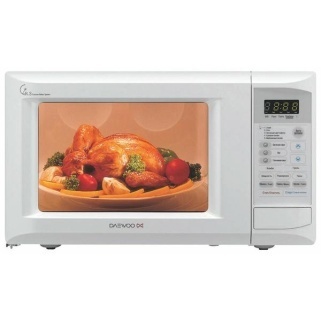 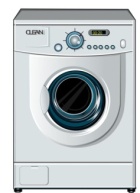 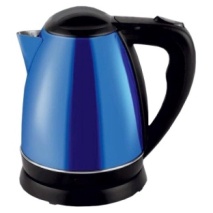 (печь)                              стиральная доска                   самовар2 команда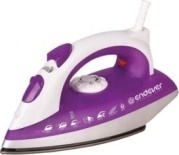 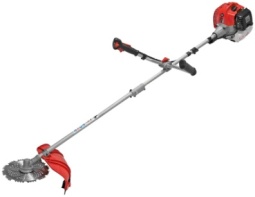 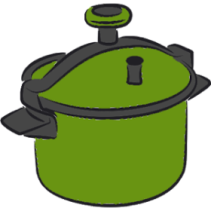 Рубель                              коса                                         чугун Этап № 2. «Интерьер старинной крестьянской избы» Хозяйка. Задание 2 Интерьер старинной крестьянской избы Внутренняя планировка крестьянского дома была подчинена строгим законам. Вдоль всех стен, не занятых печью, тянулись широкие лавки. Такие лавки в старинных избах предназначались не только для сидения, но и для сна. Около печи была судная, или посудная лавка, где полновластной хозяйкой была старшая женщина в доме. По диагонали, в противоположном от печи углу помещали иконы, и сам угол назывался святым, красным. Чаще всего в этом углу стоял стол. Над лавками, вдоль всех стен устраивали полки – «полавочники», на которых хранили предметы домашнего обихода.  Хозяин: Каждая вещь в избе имела свое строгое место. В домашнем устройстве был обычай все укрывать и покрывать. Полы застилали рогожами, войлоками, скамьи и лавки –полавочниками, столы – скатертями. Дома освещались свечами и лучинами. Хозяйка: В избе каждое место имело определенное назначение. На лавке у входа работал и отдыхал хозяин, напротив входа – красная, парадная лавка, между ними – лавка для прях. На полках хозяин хранил инструмент, а хозяйка – пряжу, веретена, иглы и прочее. На лавке, где пряли женщины, стояли прялки. Главным украшением дома были иконы. Настенные картины и зеркала были запрещены.Хозяин:  В старину  в каждой крестьянской семье были сундуки. В них хранили семейные ценности, одежду, приданое. Ключ от сундука хранился у хозяйки.Ближе к окну помещали ткацкий стан. Одним из важнейших элементов жилища крестьян всегда была печь.Перед вами четыре зоны внутренне планировки крестьянской избыРусская печь Мужской угол Красный угол   Женский уголЗадание №2 Команда 1. Найти несоответствие предметов и углов в доме.Были установлены строгие  традиции использования внутреннего пространства избы. Каждый угол, каждое место в избе имели своё определенное назначение в соответствии с рациональным использованием сравнительно небольшой её площади. Перед вами четыре зоны внутренней планировки крестьянской избы. Задание первое:  найдите не соответствие в женском угле- 2 предмета.Задание второе: найдите лишний предмет (не соответствует совсем экспозиции) и объясните его несоответствие. Команда 2. Найти несоответствие предметов и углов в доме.Были установлены строгие  традиции использования внутреннего пространства избы. Каждый угол, каждое место в избе имели своё определенное назначение в соответствии с рациональным использованием сравнительно небольшой её площади. Перед вами четыре зоны внутренней планировки крестьянской избы.Задание первое:  найдите не соответствие в мужском угле- 2 предмета.Задание второе: найдите лишний предмет( не соответствует совсем экспозиции) и объясните его несоответствие. Этап № 2«Заморочки из старинной бочки»Хозяин:   Вы вытаскиваете из бочки по одному вопросу, и отвечаете на него. За каждый правильны ответ вы получаете букву.Лыковая обувь русских крестьян. Лапти.Приспособление для отопления жилья и приготовления пищи. Печь.Приспособление для сна и укачивание ребенка. Колыбель.Необходимый элемент убранства жилья, служащий для ежедневной и праздничной трапезы. Стол.Емкость для переноса воды. Ведро.Приспособление для переноса ведер. Коромысло.Металлическое приспособление для размешивания углей в печи, сгребания жара. Кочерга.Популярнейший в народе, прежде всего в крестьянстве, струнный  музыкальный инструмент. Балалайка.Деревянный, костяной, металлический предмет для зачерпывания пищи. Ложка.Прибор для кипячения воды, делался всегда металлическим, обычно из латуни и меди, в редких случаях серебра, стали, чугуна. Самовар.Этап № 3 «Предметы старины далекой»Хозяйка  Найдите по описанию старинный предметЗадание для 1 команды. Это изделие из домотканого холста (ткань)  для украшения стен избы в праздничные дни, оформление красного  угла, а также для совершения обрядов. У восточных славян он символизируется с дорогой. Согласно свадебным обрядам , этот атрибут должен обязательно присутствовать на каждой свадьбе: он является олицетворением счастливой дороги в семейную жизнь молодых.  (Рушник)Хозяйка читает Историческая справкаРушник-полотенце у славян, обычно с вышитым или тканым узором. Вышивка на рушниках по поверьям должна была оберегать молодоженов от порчи и сглаза. Рушниками украшали свадебный поезд лошадей, упряжь, одежду гостей. На рушнике стояли жених и невеста вовремя венчания. Рушник являлся элементом обрядов. По сей день сохранился обычай встречать гостей хлебом –солью на рушнике. Задание для 2 команды . Хозяин Открытая продолговатая емкость, которую изготавливали из половинки расколотого бревна, выдалбливая внутренность с плоской стороны. В ней  можно стирать, засаливать овощи, месить тесто . Как и в любую другую ёмкость, в него можно было сложить яблоки или капусту, в перевёрнутом виде его использовали как большую крышку, чтобы накрыть ей что-нибудь, лежащее на земле. В XIX веке начали делать металлические, но и деревянные продолжали использовать в крестьянских хозяйствах. Корыто. Хозяин Историческая справка. Корыто - фундамент крестьянского быта. Треснул этот фундамент – и рухнуло всё в повседневной жизни. Действительно гениальный образ рухнувших надежд и жизненных планов создал Пушкин в своей сказке о Золотой Рыбке – разбитым корытом началась история, и им же всё закончилось. Этот образ вошёл в пословицы, и благодаря сказке, даже современный городской житель знает о существовании архаичного корыта, а в старом крестьянском быту сей предмет был, как мы уже знаем популярен.Этап № 4 «Умники и умницы»Хозяйка  Задание 4. Перед вами на столе разложены название различных природных материалов  и предметы крестьянского быта . Вы должны разложить карточки с названиями к тем предметам, из которых они сделаны1 команда  Предметы:   Крынка, подкова, подзор, корзинка, бутыльМатериалы: Глина, железо, ситец, ива, стекло2 команда:   Предметы: Чугунок, лапти, корыто, половичок, горшокМатериалы:  Чугун, липа, медь, дерево, лоскуты из старых тряпокЭтап № 5 Сказочный.Хозяин: Задание 5 Найдите предмет очень похожий на  выделенное название в тексте из русской народной сказки.1 Команда Смерть Кощея находится на конце иглы, игла в яйце, яйцо в утке, утка в зайце, заяц спрятан в ларце, а ларец висит  в цепях на дубу, который растет на чёрной горе или на далеком острове Буяне.    2 команда «Три девицы под окном  Пряли поздно вечерком.   "Кабы я была царица, -Говорит одна девица, -То на весь крещеный мир    Приготовила б я пир"."Кабы я была царица, -Говорит ее сестрица, -    То на весь бы мир одна  Наткала я полотна"Хозяин: Задание 6. Сложное. Найдите предмет среди экспозиций музея ,очень похожий на описанный в тексте из русской народной сказки.Покатилось яблочко по блюдечку, наливное по серебряному, и стали все города видны, все луга видны, и полки на полях, и корабли на морях, и гор высота, и небес красота: ясно солнышко за светлым месяцем катится, звезды в хоровод собираются, лебеди на заводях песни поют. Хозяйка: Задание 7 Составить народную мудрость из полученных букв на этапах.Всякий дом хозяином держится.Хозяин  Итак, давайте поведем итоги, сегодня мы с вами научились работать в группе и  выполнили много заданий: вспомнили предметы старины,  с которыми вы познакомились на предыдущих  экскурсиях в нашем музее. Научились определять предметы русского быта из множества картинок и разгадали  много головоломок. Спасибо ребята за такую хорошую работу и ваше хорошее настроение. Будем  рады вас снова увидеть в нашем музее. До новых встреч. 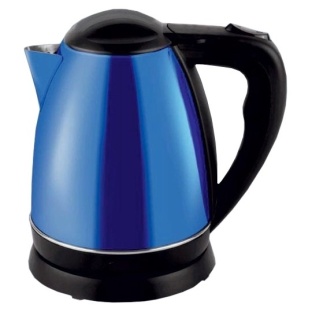 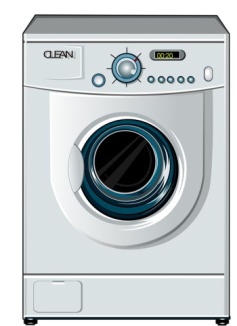 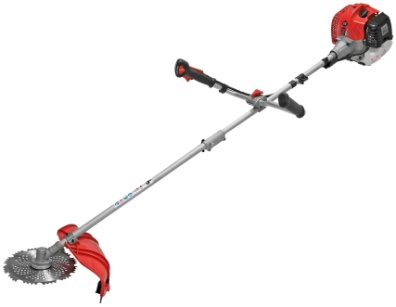 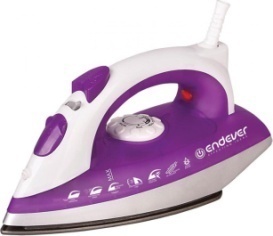 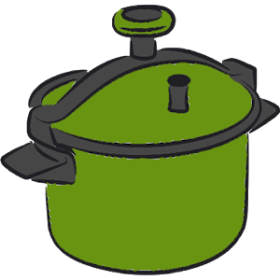 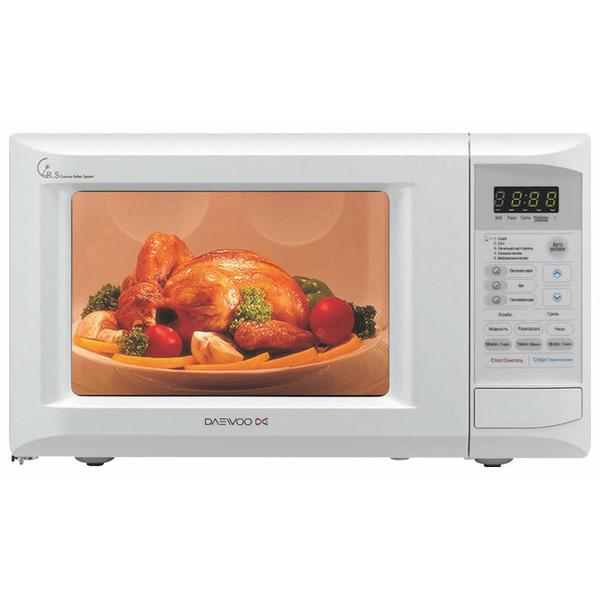 Задание для 1 команды. Это изделие из домотканой ткани  для украшения стен избы в праздничные дни, оформление красного  угла, а также для совершения обрядов. У восточных славян он символизируется с дорогой. Согласно свадебным обрядам , этот атрибут должен обязательно присутствовать на каждой свадьбе: он является олицетворением счастливой дороги в семейную жизнь молодых.Задание для 1 команды. Это изделие из домотканой ткани  для украшения стен избы в праздничные дни, оформление красного  угла, а также для совершения обрядов. У восточных славян он символизируется с дорогой. Согласно свадебным обрядам , этот атрибут должен обязательно присутствовать на каждой свадьбе: он является олицетворением счастливой дороги в семейную жизнь молодых.Задание для 1 команды. Это изделие из домотканой ткани  для украшения стен избы в праздничные дни, оформление красного  угла, а также для совершения обрядов. У восточных славян он символизируется с дорогой. Согласно свадебным обрядам , этот атрибут должен обязательно присутствовать на каждой свадьбе: он является олицетворением счастливой дороги в семейную жизнь молодых.Задание для 1 команды. Это изделие из домотканой ткани  для украшения стен избы в праздничные дни, оформление красного  угла, а также для совершения обрядов. У восточных славян он символизируется с дорогой. Согласно свадебным обрядам , этот атрибут должен обязательно присутствовать на каждой свадьбе: он является олицетворением счастливой дороги в семейную жизнь молодых.Открытая продолговатая емкость, которую изготавливали из половинки расколотого бревна, выдалбливая внутренность с плоской стороны. В ней  можно стирать, засаливать овощи, месить тесто. Как и в любую другую ёмкость, в него можно было сложить яблоки или капусту, в перевёрнутом виде его использовали как большую крышку, чтобы накрыть ей что-нибудь, лежащее на земле. В XIX веке начали делать металлические, но и деревянные продолжали использовать в крестьянских хозяйствах.Открытая продолговатая емкость, которую изготавливали из половинки расколотого бревна, выдалбливая внутренность с плоской стороны. В ней  можно стирать, засаливать овощи, месить тесто. Как и в любую другую ёмкость, в него можно было сложить яблоки или капусту, в перевёрнутом виде его использовали как большую крышку, чтобы накрыть ей что-нибудь, лежащее на земле. В XIX веке начали делать металлические, но и деревянные продолжали использовать в крестьянских хозяйствах.Открытая продолговатая емкость, которую изготавливали из половинки расколотого бревна, выдалбливая внутренность с плоской стороны. В ней  можно стирать, засаливать овощи, месить тесто. Как и в любую другую ёмкость, в него можно было сложить яблоки или капусту, в перевёрнутом виде его использовали как большую крышку, чтобы накрыть ей что-нибудь, лежащее на земле. В XIX веке начали делать металлические, но и деревянные продолжали использовать в крестьянских хозяйствах.Открытая продолговатая емкость, которую изготавливали из половинки расколотого бревна, выдалбливая внутренность с плоской стороны. В ней  можно стирать, засаливать овощи, месить тесто. Как и в любую другую ёмкость, в него можно было сложить яблоки или капусту, в перевёрнутом виде его использовали как большую крышку, чтобы накрыть ей что-нибудь, лежащее на земле. В XIX веке начали делать металлические, но и деревянные продолжали использовать в крестьянских хозяйствах.Лыковая обувь русских крестьянЛыковая обувь русских крестьянЛыковая обувь русских крестьянЛыковая обувь русских крестьянПриспособление для отопления жилья и приготовления пищи.Приспособление для отопления жилья и приготовления пищи.Приспособление для отопления жилья и приготовления пищи.Приспособление для отопления жилья и приготовления пищи.Приспособление для сна и укачивание ребенкаПриспособление для сна и укачивание ребенкаПриспособление для сна и укачивание ребенкаПриспособление для сна и укачивание ребенкаНеобходимый элемент избы, служащий для ежедневной и праздничной трапезы ( приема пищи)Необходимый элемент избы, служащий для ежедневной и праздничной трапезы ( приема пищи)Необходимый элемент избы, служащий для ежедневной и праздничной трапезы ( приема пищи)Необходимый элемент избы, служащий для ежедневной и праздничной трапезы ( приема пищи)Емкость для переноса воды.Емкость для переноса воды.Емкость для переноса воды.Емкость для переноса воды.Приспособление для переноса ведер.Приспособление для переноса ведер.Приспособление для переноса ведер.Приспособление для переноса ведер.Металлическое приспособление для размешивания углей в печи, сгребания жара.Металлическое приспособление для размешивания углей в печи, сгребания жара.Металлическое приспособление для размешивания углей в печи, сгребания жара.Металлическое приспособление для размешивания углей в печи, сгребания жара.Популярнейший в народе, прежде всего в крестьянстве, струнный  музыкальный инструмент. Популярнейший в народе, прежде всего в крестьянстве, струнный  музыкальный инструмент. Популярнейший в народе, прежде всего в крестьянстве, струнный  музыкальный инструмент. Популярнейший в народе, прежде всего в крестьянстве, струнный  музыкальный инструмент. Деревянный, костяной, металлический предмет для зачерпывания пищи.Деревянный, костяной, металлический предмет для зачерпывания пищи.Деревянный, костяной, металлический предмет для зачерпывания пищи.Деревянный, костяной, металлический предмет для зачерпывания пищи.Прибор для кипячения воды, делался всегда металлическим, обычно из латуни и меди, в редких случаях серебра, стали, чугуна.Прибор для кипячения воды, делался всегда металлическим, обычно из латуни и меди, в редких случаях серебра, стали, чугуна.Прибор для кипячения воды, делался всегда металлическим, обычно из латуни и меди, в редких случаях серебра, стали, чугуна.Прибор для кипячения воды, делался всегда металлическим, обычно из латуни и меди, в редких случаях серебра, стали, чугуна.Ситец (ткань)Ситец (ткань)ДеревоДеревоГлинаГлинаЛипаЛипаЖелезоЖелезоЛоскуты из старых тряпокЛоскуты из старых тряпокСтеклоСтеклоМедьМедьИваИваЧугунЧугун1 Команда 1 Смерть Кощея находится на конце иглы, игла в яйце, яйцо в утке, утка в зайце, заяц спрятан в ларце, а ларец висит  в цепях на дубу, который растет на чёрной горе или на далеком острове Буяне.1 Команда 1 Смерть Кощея находится на конце иглы, игла в яйце, яйцо в утке, утка в зайце, заяц спрятан в ларце, а ларец висит  в цепях на дубу, который растет на чёрной горе или на далеком острове Буяне.2 команда «Три девицы под окном  Пряли поздно вечерком."Кабы я была царица, -Говорит одна девица,-То на весь крещеный мир приготовила б я пир"."Кабы я была царица, -Говорит ее сестрица, -То на весь бы мир одна  Наткала я полотна"2 команда «Три девицы под окном  Пряли поздно вечерком."Кабы я была царица, -Говорит одна девица,-То на весь крещеный мир приготовила б я пир"."Кабы я была царица, -Говорит ее сестрица, -То на весь бы мир одна  Наткала я полотна"Покатилось яблочко по блюдечку, наливное по серебряному, и стали все города видны, все луга видны, и полки на полях, и корабли на морях, и гор высота, и небес красота: ясно солнышко за светлым месяцем катится, звезды в хоровод собираются, лебеди на заводях песни поют. Покатилось яблочко по блюдечку, наливное по серебряному, и стали все города видны, все луга видны, и полки на полях, и корабли на морях, и гор высота, и небес красота: ясно солнышко за светлым месяцем катится, звезды в хоровод собираются, лебеди на заводях песни поют. Подзоры. Вышивка  «Ришелье»Вышивка «Гладь»Вышивка крестомЛоскутное шитьеПечатная машинкаМолочная  бутылка